Principy rozpisu rozpočtu přímých výdajů RgŠ územních samosprávných celků na rok 2021, č.j. MSMT-203/20211.	ÚvodPostup při financování činnosti škol a školských zařízení zřizovaných kraji, obcemi a dobrovolnými svazky obcí na rok 2021 je definován zákonem č. 561/2004 Sb., o předškolním, základním, středním, vyšším odborném a jiném vzdělávání (školský zákon), ve znění pozdějších předpisů, a výše a struktura zdrojů a závazných ukazatelů zákonem č. 600/2020 Sb., o státním rozpočtu České republiky na rok 2021.V souladu s ustanoveními § 161, 161a, 161b, 161c a § 163 odst. 1 školského zákona lze finanční prostředky státního rozpočtu vyčleněné v rozpočtu kapitoly Ministerstvo školství, mládeže a tělovýchovy pro právnické osoby vykonávající činnost škol a školských zařízení zřizované krajem, obcí, nebo dobrovolným svazkem obcí (dále jen „RgŠ ÚSC“) alokovat do rozpočtů jednotlivých krajů výhradně normativním financováním.Kvantifikace a struktura rozpočtu běžných výdajů ve výdajovém bloku regionálního školství včetně běžných výdajů na přímo řízené organizace Ministerstva školství, mládeže 
a tělovýchovy (dále jen „PŘO“) na rok 2021 je uvedena v následující tabulce:Přehled vývoje výkonů v regionálním školství ve školních letech 2016/17 až 2020/21:Poznámka: Výkony jsou uvedeny za všechny zřizovatele v RgŠ pouze v denní formě vzdělávání. Zdrojem dat je odbor informatiky a statistiky MŠMT. Rozpis rozpočtu na rok 2021 pro církevní školy a pro PŘO je řešen samostatnými materiály.Rozpis rozpočtu pro soukromé školství není z úrovně MŠMT prováděn – výše dotací pro jednotlivé subjekty vychází ze zákona č. 306/1999 Sb., o poskytování dotací soukromým školám, předškolním a školským zařízením, ve znění pozdějších předpisů, a MŠMT poskytuje jednotlivým krajským úřadům průběžně objemy finančních prostředků vyplývajících ze smluv uzavřených krajskými úřady podle ustanovení uvedeného zákona. Normativy pro soukromé školství na rok 2021 je ministerstvo povinno stanovit do 31. ledna 2021.Předmětem tohoto materiálu je dále rozpis rozpočtu RgŠ ÚSC v roce 2021. Kvantifikace a podrobná struktura rozpočtu běžných výdajů RgŠ ÚSC na rok 2021 je uvedena v následující tabulce:Ve srovnání se schváleným rozpočtem RgŠ ÚSC v roce 2020 je rozpočet běžných výdajů pro rok 2021 vyšší o cca 16,34 mld. Kč (tj. o cca 11 %). 2.	Rozpočtové zdroje RgŠ ÚSC pro rok 2021Rozpočtové zdroje RgŠ ÚSC ve státním rozpočtu pro rok 2021 činí: 3.	Stanovení rozpisu rozpočtu pro RgŠ ÚSC pro rok 20213.1	Základní východiska pro stanovení rozpisu rozpočtu pro RgŠ ÚSC Rozpočet pro RgŠ ÚSC pro rok 2021 oproti roku 2020 zohledňuje:plné pokrytí nárůstu počtu dětí, žáků, studentů ve školním roce 2020/2021 oproti roku 2019/2020, zvýšení prostředků na platy pedagogických pracovníků o 9 % od 1. 1. 2021, z toho zvýšení platových tarifů o 4 %,zvýšení prostředků na platy nepedagogických zaměstnanců o 4 % od 1. 1. 2021,zvýšení finančních prostředků včetně zvýšení limitu počtu zaměstnanců v oblasti pedagogické práce na větší dělení hodin výuky v základních a středních školách v rámci maximálního počtu hodin výuky v základních a středních školách financovaného ze státního rozpočtu (tzv. PHmax),zvýšení finančních prostředků včetně zvýšení limitu počtu zaměstnanců na posílení nepedagogické práce v mateřských, základních a středních školách,zvýšení finančních prostředků v oblasti ostatních neinvestičních výdajů.Rozpisem rozpočtu pro RgŠ ÚSC se stanovuje pro školy a školská zařízení zřizované krajem, obcí, nebo dobrovolným svazkem obcí výše výdajů na vzdělávání a školské služby. Výší výdajů se zde míní celková výše neinvestičních výdajů poskytovaných ze státního rozpočtu podle § 160 odst. 1 písm. c) a d) školského zákona, členěných na mzdové prostředky včetně odvodů a na ostatní neinvestiční výdaje (dále jen „ONIV“). Součástí rozpisu rozpočtu je také vyjádření limitu počtu zaměstnanců.3.2	Stanovení výše finančních prostředků pro školy a školní družiny 3.2.1	Základní principy financování škol a školní družinyOd roku 2020 se na základě zákona č. 101/2017 Sb. ve znění zákona 167/2018 Sb. změnil normativní systém financování škol a školských zařízení zřizovaných krajem, obcí, nebo dobrovolným svazkem obcí na tzv. normativně nákladový systém financování většiny druhů škol a pedagogické práce ve školní družině.Zásadní změna se týkala financování pedagogické práce v mateřských, základních a středních školách, konzervatořích a školních družinách, která je nově financována na základě skutečného počtu hodin přímé pedagogické činnosti realizovaného těmito školami v souladu s příslušnými rámcovými vzdělávacími programy a školní družinou v souladu s § 118 školského zákona. Pedagogická práce ve vyšších odborných školách je i nadále financována normativně na studenta v akreditovaném vzdělávacím programu, jednotné normativy pro celou ČR však centrálně stanovuje ministerstvo.U nepedagogické práce v mateřských, základních, středních a vyšších odborných školách a konzervatořích zůstává i nadále normativní systém financování, změnil se však způsob stanovení normativů, a to z jednotky výkonu dítě, žák, student na kombinaci jednotek výkonu ředitelství (právnická osoba), další pracoviště školy a třída mateřské, základní a střední školy, žák konzervatoře a student vyšší odborné školy. Základní umělecké školy (pedagogická i nepedagogická práce) jsou i nadále financovány normativně na žáka, změnila se pouze struktura normativů, které jednotně stanovuje ministerstvo pro všechny kraje. 3.2.2	Stanovení normativů pro pedagogické pracovníky ve školách a školních družináchPro rok 2021 je v oblasti pedagogické práce promítnuto zvýšení platů o 9 %. Nařízením vlády č. 603/2020, kterým se mění nařízení vlády č. 341/2017 Sb., o platových poměrech zaměstnanců ve veřejných službách a správě, ve znění pozdějších předpisů, se zvýšily platové tarify pedagogických pracovníků od 1. ledna 2021 o 4 %. Zvýšení platů pedagogických pracovníků v průměru o 9 % je promítnuto do jednotlivých složek platu:mateřské, základní a střední školy, konzervatoře a školní družinyV normativně nákladovém systému financování pedagogických pracovníků (vč. asistentů pedagoga) je zvýšení platových tarifů promítnuto přímo na jednotlivé školy a školní družiny. Další zvýšení platů je pak promítnuto do normativů stanovených dle § 161 odst. 1 školského zákona. Normativy ostatních nárokových složek platů pedagogických pracovníků pro mateřské školy a školní družiny jsou zvýšeny o 500 Kč na měsíc, normativy pro základní a střední školy a konzervatoře zvýšeny o 1 500 Kč na měsíc. Do jednotlivých normativů je promítnuto následující zvýšení vyjádřené v měsíční výši na jednoho pedagogického pracovníka:Normativy nenárokových složek platů pedagogických pracovníků pro školy a školní družinu jsou zvýšeny tak, aby celkové zvýšení platů pedagogických pracovníků bylo v průměru ve výši 9 %. Normativy nenárokových složek platů pedagogických pracovníků pro školy a školní družinu, které nejsou zřízeny podle § 16 odst. 9 školského zákona, představují základní částku pro výpočet nenárokové složky na 1 pedagogického pracovníka. Výsledná výše nenárokové složky na 1 pedagogického pracovníka v těchto školách či školní družině se určí násobkem základní částky a opravného koeficientu zohledňujícího naplněnost běžných tříd a počet dětí, žáků se speciálními vzdělávacími potřebami.Do jednotlivých normativů je promítnuto následující zvýšení vyjádřené v měsíční výši na jednoho pedagogického pracovníka:Normativy pro nárokové a nenárokové složky platů asistentů pedagoga ve školách a školních družinách jsou zvýšeny tak, aby celkové zvýšení platů asistentů pedagoga bylo v průměru ve výši 9 %. Do jednotlivých normativů je promítnuto následující zvýšení vyjádřené v měsíční výši na jednoho asistenta pedagoga:základní umělecké školy a vyšší odborné školyPro stanovení normativů na žáka základní umělecké školy v oblasti pedagogické práce byl v roce 2020 použit průměrný plat 40 700 Kč. Pro stanovení normativů v roce 2021 je po zvýšení o 9 % použit průměrný plat 44 363 Kč.Pro stanovení normativů na studenta vyšší odborné školy v oblasti pedagogické práce byl v roce 2020 použit průměrný plat 45 049 Kč. Pro stanovení normativů v roce 2021 je po zvýšení o 9 % použit průměrný plat 49 103 Kč.3.2.3	Zvýšení normativů pro nenárokové složky platu pedagogických pracovníků ve školách z titulu pedagogické intervencePodle vyhlášky č. 606/2020 Sb., kterou se mění vyhláška č. 27/2016 Sb., o vzdělávání žáků se speciálními vzdělávacími potřebami a žáků nadaných, ve znění pozdějších předpisů, je podpůrné opatření pedagogická intervence od 1. února 2021 zařazeno jako podpůrné opatření 1. stupně. Normativy pro nenárokové složky platu pedagogických pracovníků v základních a středních školách uvedené v části 3.2.2 jsou dále zvýšeny z titulu zajištění financování pedagogické intervence jako podpůrného opatření 1. stupně. Do normativů je promítnuto zvýšení odpovídající vykázaným podpůrným opatřením pedagogická intervence ve výši 11/12 jejich normované finanční náročnosti pro leden 2021.V základních školách je promítnut objem finančních prostředků ve výši 415 mil. Kč a ve středních školách ve výši 14,4 mil. Kč.Normativy nenárokových složek platu (tj. základní částka, která je následně násobena příslušným koeficientem) jsou zvýšeny odpovídajícím způsobem, tj. v základní škole je promítnuto zvýšení o 75 Kč a ve střední škole zvýšení o 4 Kč.Průměrný rozpočtovaný plat na pedagogického pracovníka v základní škole tím vzrostl o 519 Kč a ve střední škole o 36 Kč.Zvýšení normativů pro nepedagogické zaměstnance ve školách v oblasti limitu počtu zaměstnancůOproti roku 2020 jsou normativy na rok 2021 pro nepedagogickou práci zvýšeny v oblasti limitu počtu zaměstnanců v mateřských, základních a středních školách. Toto zvýšení představuje celkem 1 269 nepedagogických zaměstnanců. Tomuto zvýšení odpovídá zvýšení mzdových prostředků v celkové výši 492 mil. Kč vč. příslušenství.V mateřských školách s výjimkou mateřských škol při zdravotnických zařízeních byl posílen normativ na třídu z titulu navýšení limitu počtu nepedagogických zaměstnanců mateřských škol jako podpory pedagogických pracovníků zejména při organizaci předškolního vzdělávání (např. pozice chův pro děti mladší tří let). Toto zvýšení limitu počtu zaměstnanců na každou jednu třídu mateřské školy je ve výši 0,01592. V základních školách byl posílen normativ na ředitelství z titulu zajištění správy výpočetní techniky na úrovni ICT odborníka. V reálné praxi škol tuto činnost většinou zajišťují na část pracovního úvazku učitelé (mimo svoji přímou pedagogickou činnost, nejčastěji Koordinátoři ICT nebo učitelé informatiky). V souvislosti s pandemickou situací v roce 2020 byly základním školám poskytnuty mimořádné prostředky na pořízení ICT vybavení a tím se ještě více navýšily nároky na personální zajištění správy ICT. Zajištění správy ICT budováním kapacit správců ve školách je také nezbytným předpokladem úspěšné implementace Strategie vzdělávací politiky ČR do roku 2030+. Nové úvazky pro nepedagogické zaměstnance ve školách na zajištění správy ICT pomohou také dalšímu celkovému snížení zátěže pedagogických pracovníků. Úprava normativu na ředitelství základních škol spočívá v tom, že se zvýšily všechny dílčí normativy limitu počtu zaměstnanců u ředitelství základní školy o násobek počtu tříd v ředitelství a určitého koeficientu. V případě jedné třídy je tento koeficient ve výši 0,01515, v případě 2 až 8 tříd na ředitelství se tento koeficient postupně zvyšuje a od počtu 9 tříd je tento koeficient ve výši 0,02189. Ve středních školách byl posílen normativ na třídu u vybraných oborů vzdělávání z titulu dorovnání výraznějších rozdílů u příbuzných oborů středního vzdělání v rámci jedné skupiny oborů vzdělání a ve specifických případech, kdy se jedná o tzv. „unikátní obory vzdělání“. Navýšení se týká těchto oborů vzdělání:- 78-62-C/01 Praktická škola jednoletá,- 26-51-E/01 Elektrotechnické a strojně montážní práce,- 21-42-M/01 Geotechnika,- 21-43-M/01 Hutnictví,- 21-44-M/01 Strojírenská metalurgie,- 41-43-M/01 Rybářství.3.2.5	Stanovení normativů pro nepedagogické zaměstnance ve školáchPro rok 2021 je v oblasti nepedagogické práce promítnuto zvýšení platů o 4 %. Pro stanovení všech normativů v oblasti pedagogické práce s výjimkou normativů pro ředitelství základních škol byl průměrný plat oproti průměrnému platu použitému v roce 2020 zvýšen o 4 %. Normativy pro ředitelství základní školy byly zvýšeny tak, aby celkové zvýšení průměrného platu nepedagogických zaměstnanců ve školách odpovídalo zvýšení o 4,3 %. 3.2.6	Zvýšení normativu ostatních neinvestičních výdajůOproti roku 2020 je do normativů ostatních neinvestičních (dále jen „ONIV“) výdajů promítnuto zvýšení v celkové výši 1,5 mld. Kč (tj. zvýšení o 84,5 %). Podle § 160 školského zákona lze z ONIV hradit např. výdaje na učební pomůcky, výdaje na školní potřeby a na učebnice (pokud jsou podle školského zákona poskytovány bezplatně). Prostředků ONIV je rovněž využíváno k hrazení náhrad za prvních 14 dnů nemoci zaměstnanců škol a školských zařízení. V rámci jednotlivých normativů tak došlo ke zohlednění této skutečnosti ve výši přibližně odpovídající 0,2 % z objemu prostředků na platy.S účinností od 1. října 2020 došlo k rozšíření účelovosti finančních prostředků poskytovaných ze státního rozpočtu podle školského zákona na výdaje školy na dopravu při akcích v rámci vzdělávání podle příslušného rámcového vzdělávacího programu. Navýšení ONIV je proto také určeno na podporu realizace aktivit, prostřednictvím kterých může být podporována profilace škol, podporu zážitkové pedagogiky, případně na podporu aktivit zvyšující kvalitu distančního či technického vzdělávání, vč. posílení dlouhodobě podfinancované oblasti dalšího vzdělávání pedagogických pracovníků nebo obnovu či doplnění učebnic a učebních pomůcek.Do jednotlivých normativů ONIV je tak promítnuto následující zvýšení:na dítě v mateřské škole o 301 Kč a dítě v mateřské škole (třídě) zřízené podle § 16 odst. 9 školského zákona o 270 Kč zejména z důvodu zvýšení podpory kvality povinného předškolního vzdělávání a snížení nerovnosti v přístupu ke vzdělávání prostřednictvím podpory podpůrných a zážitkových vzdělávacích aktivit;na dítě v přípravné třídě základní školy o 322 Kč a dítě v přípravném stupni základní školy speciální o 300 Kč z důvodu zvýšení podpory kvality povinného předškolního vzdělávání a snížení nerovnosti v přístupu ke vzdělávání prostřednictvím podpory podpůrných a zážitkových vzdělávacích aktivit;na žáka 1. ročníku základní školy a základní školy speciální o 300 Kč na školní potřeby pro žáky 1. ročníku ZŠ, a to takto: na žáka 1. stupně základní školy o 60 Kč a žáka základní školy speciální o 30 Kč. Navýšení umožní snížit finanční zátěž rodičů s nástupem dítěte do 1. ročníku a snížit tak nerovnosti ve vzdělávání vznikající již na samém počátku povinné školní docházky;na žáka 1. stupně základní školy o 282 Kč a žáka základní školy speciální o 141 Kč. S účinností od 1. 10. 2020 došlo novelou školského zákona ke zrušení rozvojových programů a zároveň k výše popsanému rozšíření účelového určení ONIV. Od roku 2021 se tak do normativního financování zahrnují prostředky na podporu výuky plavání v základních školách. Z celkové alokované částky připadá na školy zřizované krajem, obcí nebo dobrovolným svazkem obcí částka ve výši 151 823 437 Kč. Ve školním roce 2020/2021 je na 1. stupni v základních školách zřizovaných krajem, obcí nebo dobrovolným svazkem celkem 538 384 žáků;na žáka 1. stupně základní školy o 750 Kč a žáka základní školy speciální o 375 Kč za účelem podpory aktivit, které mají významné socializační i relaxační efekty (jako například školy v přírodě).na žáka 1. stupně základní školy s třídami pouze 1. stupně v běžné třídě o 595 Kč a žáka 1. stupně základní školy se třídami 2. stupně v běžné třídě o 553 Kč; na žáka 2. stupně základní školy o 602 Kč a žáka základní školy (třídy) zřízené podle § 16 odst. 9 školského zákona o 600 Kč;na žáka základní školy speciální o 725 Kč;na žáka v oborech vzdělání 79-41-K/81 Gymnázium a 79-42-K/81 Gymnázium se sportovní přípravou (tzv. osmiletá gymnázia) o 717 Kč;na žáka v oborech vzdělání 79-41-K/61 Gymnázium, 79-42-K/61 Gymnázium se sportovní přípravou, 79-43-K/61 Dvojjazyčné gymnázium a 79-41-K/610 Gymnázium - vybrané předměty v cizím jazyce (tzv. šestiletá gymnázia) o 667 Kč;na žáka střední školy (s výjimkou výše uvedených oborů vzdělání) o 567 Kč;na žáka konzervatoře o 435 Kč; na studenta vyšší odborné školy o 149 Kč;na žáka základní umělecké školy o 28 Kč, v případě individuální výuky o 50 Kč.MŠMT si je vědomo skutečnosti, že ve školním roce 2020/2021 mají školy omezenou možnost pro zajištění socializačních a relaxačních aktivit svých dětí a žáků, realizaci plaveckého výcviku nebo využití zážitkové pedagogiky, proto lze předpokládat, že v tomto školním roce budou navýšené prostředky využity zejména na zvýšení kvality distančního vzdělávání, případně za účelem doplnění chybějícího praktického vyučování ve středních školách (z důvodu předchozího zákazu účasti žáků na vzdělávání ve školách a omezení souvisejících s krizovými opatřeními v době nouzového stavu), kde vzniká zvýšená potřeba na nákup učebních pomůcek pro praktické vyučování, které tak bude probíhat ve větší míře a intenzitě. Zvýšená potřeba těchto pomůcek může rovněž vyplývat z toho, že krizová opatření neumožní zaměstnavatelům realizovat praktické vyučování v jejich prostorách ve smluveném rozsahu a školy jej tak budou muset zajistit náhradním způsobem. Přehled celkového zvýšení ONIV v roce 2021 oproti roku 2020 na dítě, žáka, studenta v/ve:3.2.7	Normativy pro školy a školní družinu pro rok 2021Normativy pro školy a pedagogickou práci ve školních družinách ministerstvo vyhlásilo na kalendářní rok a zveřejnilo ve Věstníku MŠMT podle § 161 odst. 1 školského zákona. Roční objem platových tarifů pedagogických pracovníků podle § 161 odst. 3 písm. a) školského zákona ministerstvo stanovilo na základě nařízení vlády č. 341/2017 Sb., o platových poměrech zaměstnanců ve veřejných službách a správě, ve znění pozdějších předpisů.Normativy pro školy a školní družinu stanovené ministerstvem na základě § 161 odst. 1 školského zákona jsou uvedeny v příloze č. 1.3.2.8	Rozpis rozpočtu pro školy a pro pedagogické pracovníky školních družin pro rok 2021Ministerstvo stanovilo pro jednotlivé právnické osoby vykonávající činnost školy nebo školského zařízení uvedené v § 161 odst. 1 školského zákona, tj. pro mateřské školy, základní školy, střední školy, konzervatoře, vyšší odborné školy, základní umělecké školy a pro pedagogickou práci školních družin, výši finančních prostředků na vzdělávání a školské služby podle § 161 odst. 3 písm. a) až h) a § 161 odst. 4 na kalendářní rok. Podrobný postup stanovení roční výše finančních prostředků pro školy a školní družiny zřizované krajem, obcí, nebo dobrovolným svazkem obcí podle § 161 odst. 3 školského zákona je uveden v příloze č. 2 „Metodika pro stanovení objemu finančních prostředků pro RgŠ ÚSC“.Finanční prostředky pro školy a pedagogickou práci školních družin souhrnně po jednotlivých krajích jsou stanoveny následovně:Normativní rozpis rozpočtu pro školy a pro pedagogickou práci školních družin RgŠ ÚSC pro rok 2021 tvoří cca 83,82 % celkových rozpočtových zdrojů RgŠ ÚSC.3.3	Stanovení výše republikových normativů3.3.1	Republikové normativyProstřednictvím republikových normativů jsou v roce 2021 z rozpočtu MŠMT vyčleněného pro RgŠ ÚSC rozepisovány do rozpočtů jednotlivých krajů pouze finanční prostředky pro školská zařízení s výjimkou finančních prostředků na pedagogickou práci školních družin.Republikové normativy podle § 161a a § 161b školského zákona stanovuje ministerstvo jako roční výši výdajů připadajících na jednu rodinnou skupinu dětského domova, jedno lůžko kapacity ostatního školského zařízení pro výkon ústavní výchovy, ochranné výchovy, nebo školského zařízení pro preventivně výchovnou péči, jednoho ubytovaného ve školském zařízení podle § 117 odst. 1 písm. b) školského zákona, jedno dítě, žáka nebo studenta v mateřské a základní škole a v denní formě vzdělávání ve střední škole, konzervatoři a ve vyšší odborné škole. Součástí republikových normativů je také vyjádření limitu počtu zaměstnanců připadajících na příslušnou jednotku výkonu.Do objemu neinvestičních výdajů určeného republikovými normativy jsou zahrnuty výdaje na školské služby s výjimkou pedagogické práce ve školních družinách, které poskytují například zařízení školního stravování, školská poradenská zařízení, domovy mládeže, internáty, zařízení pro zájmové vzdělávání, dětské domovy a další.Republikové normativy slouží pouze pro rozpis finančních prostředků státního rozpočtu do rozpočtů jednotlivých krajů. K rozpisu těchto rozpočtových zdrojů z rozpočtů krajů do rozpočtů jednotlivých právnických osob vykonávajících činnost školských zařízení pak slouží krajské normativy (§ 161a odst. 2 a § 161b odst. 2 školského zákona), jejichž stanovení a použití je v přenesené působnosti výkonu státní správy krajských úřadů. Členění krajských normativů, ukazatele rozhodné pro jejich stanovení apod. stanoví vyhláška č. 310/2018 Sb., o krajských normativech, ve znění pozdějších předpisů.3.3.2	Jednotky výkonu pro jednotlivé republikové normativyOd roku 2020 ministerstvo nově stanovuje republikové normativy podle § 161a odst. 1 a § 161b odst. 1 zákona č. 101/2017 Sb. na tyto jednotky výkonu: 1 rodinná skupina dětského domova,1 ubytovaný v internátu,1 ubytovaný v domově mládeže,1 dítě, žák, student.Počet dětí, žáků a studentů je určen počtem dětí v mateřských školách přijatých ke vzdělávání v celodenním, polodenním nebo internátním provozu vč. dětí s individuálním vzděláváním dle § 34b školského zákona, v přípravných třídách základních škol a v přípravném stupni základních škol speciálních, počtem žáků v základních školách, ve středních školách a konzervatořích v denní formě vzdělávání vč. žáků plnící povinnou školní docházku v základních a středních školách a konzervatořích podle § 38 (vzdělávání v zahraničí) a § 41 (individuální vzdělávání) školského zákona, a počtem studentů ve vyšších odborných školách v denní formě vzdělávání. Přičemž děti v mateřských školách s individuálním vzděláváním, žáci základních a středních škol a konzervatoří s individuálním vzděláváním a vzděláváním v zahraničí jsou přepočteni koeficientem 0,05. Do počtu dětí a žáků nejsou započítáni děti a žáci v mateřských a základních školách při zdravotnickém zařízení. Poznámka: Počet dětí, žáků a studentů používaný pro republikové normativy se může lišit od počtu výkonů uváděného v materiálech odboru informatiky a statistiky MŠMT (např. ve statistických ročenkách), neboť pro stanovení republikových normativů dochází ke specifickým přepočtům. 3.3.3	Základní východiska pro stanovení výše republikových normativů pro rok 2021Výchozími údaji pro stanovení výše republikových normativů pro rok 2021 pro jednotlivé kategorie republikových normativů jsou skutečné počty pedagogických pracovníků vykázaných v jednotlivých školských zařízeních ve výkazu P 1c-01 k 30. 9. 2020, skutečné počty nepedagogických zaměstnanců v roce 2019 vykázané ve výkazu P1-04, skutečné počty výkonů v jednotlivých kategoriích ve školním roce 2020/2021 a průměrné platy zaměstnanců rozpočtované v dotčených druzích školských zařízení v roce 2020 zvýšené na úroveň roku 2021.Průměrný rozpočtovaný plat pedagogických pracovníků z roku 2020 byl zvýšen o 9 %.Průměrný rozpočtovaný plat nepedagogických zaměstnanců z roku 2020 byl zvýšen o 4 %.Průměrné rozpočtované platy pedagogických pracovníků a nepedagogických zaměstnanců v jednotlivých republikových normativech jsou pro rok 2021 stanoveny následovně:Vývoj výkonů ve školních letech 2018/19 až 2020/21:*) dítě, žák nebo student v mateřské a základní škole a v denní formě vzdělávání ve střední škole, konzervatoři a ve vyšší odborné školeNavýšení normativů ONIV v republikových normativech z části kompenzuje zrušení tzv. karenční doby a s tím spojené povinnosti vyplácení náhrad i za první 3 dny nemoci zaměstnanců školských zařízení.Normativ ONIV na rodinnou skupinu dětského domova je mimořádně a jednorázově navýšen o částku 36 706 Kč v souvislosti se zvýšenými výdaji po dobu nouzového stavu vyhlášeného v souvislosti s onemocněním covid-19. Tato částka je určena z celkového objemu alokovaných finančních prostředků a z celkového počtu lůžek v dětských domovech, dětských domovech se školou, výchovných ústavech, diagnostických ústavech a střediscích výchovné péče všech zřizovatelů přepočtených na rodinnou skupinu. 3.3.4	Výše republikových normativů pro rok 2021*) dítě, žák nebo student v mateřské a základní škole a v denní formě vzdělávání ve střední škole, konzervatoři a ve vyšší odborné škole3.3.5	Opravné koeficienty k republikovým normativům pro rok 2021 K republikovému normativu stanovenému podle § 161b školského zákona se pro rok 2021 stanovují opravné koeficienty zohledňující objektivní zvýšenou potřebu personálního zabezpečení malých školských zařízení v důsledku reálné hustoty sítě školských zařízení v kraji vyjádřené počtem dětí, žáků studentů na 1 km2.Opravný koeficient zvyšuje objemy závazných ukazatelů rozepisované jednotlivým krajům republikovým normativem podle § 161b školského zákona o 0,5 % násobeného podílem počtu dětí, žáků a studentů na 1 km2 v ČR k počtu dětí, žáků a studentů na 1 km2 v daném kraji.Pro jednotlivé kraje tak v roce 2021 uvedené opravné koeficienty činí:3.3.6	Normativní rozpis rozpočtu prostřednictvím republikových normativů 2021 Propočtem reálných výkonů školního roku 2020/2021 a republikových normativů 2021 byl stanoven normativní rozpis rozpočtu pro školská zařízení RgŠ ÚSC s výjimkou mzdových prostředků pro pedagogickou práci školních družin pro rok 2021:*) dítě, žák nebo student v mateřské a základní škole a v denní formě vzdělávání ve střední škole, konzervatoři a ve vyšší odborné školeRozpis finančních prostředků prostřednictvím republikových normativů na školská zařízení s výjimkou pedagogické práce ve školních družinách RgŠ ÚSC pro rok 2021 tvoří cca 10,60 % celkových rozpočtových zdrojů RgŠ ÚSC.Normativní rozpis podle jednotlivých krajů je uveden v příloze č. 3.3.4	Stanovení výše rezervy pro jednotlivé krajePro rozpis rezervy do rozpočtů jednotlivých krajů na rok 2021 a pro změny rozpisu rezervy v průběhu roku stanovilo MŠMT v souladu se zněním § 161c odst. 1 písm. c) školského zákona tato kritéria:I. Kritéria pro rozpis rezervy:Celkový objem finančních prostředků stanovený pro kraj podle § 161 odst. 3 písm. a) až h) (viz bod 3.2) a podle § 161a a 161b školského zákona (viz bod 3.3). Rezerva se pro rok 2021 stanoví ve výši 0,2 % objemu uvedeného ve větě první, a to ve struktuře závazných ukazatelů neinvestiční výdaje celkem, z toho prostředky na platy a limit počtu zaměstnanců stanovených ministerstvem (dále jen „stanovených závazných ukazatelů“). Limit počtu zaměstnanců stanovený v rezervě podle věty první a druhé se dále zvýší o 30 % limitu počtu zaměstnanců na podpůrná opatření pedagogická intervence odpovídající přepočtenému počtu zaměstnanců na období únor až srpen (tj. na období 7 měsíců) podle stavu k 1. 1. 2021.Celkový objem finančních prostředků na ostatní osobní náklady (dále jen „OON“) včetně povinných odvodů, rozepsaný kraji výsledným upraveným rozpisem rozpočtu roku 2020, upravený na podmínky schváleného rozpočtu kapitoly MŠMT pro RgŠ ÚSC na rok 2021. Rezerva OON se pro rok 2021 stanoví ve výši skutečného objemu OON rozepsaného v roce 2020 jednotlivým krajům, násobeného podílem schváleného rozpočtu OON kapitoly MŠMT vyčleněného pro RgŠ ÚSC na rok 2021 k výslednému upravenému rozpočtu OON RgŠ ÚSC v roce 2020.Objem finančních prostředků na podpůrná opatření s výjimkou podpůrných opatření pedagogická intervence, uvedená v části A přílohy č. 1 vyhlášky č. 27/2016 Sb., ve znění pozdějších předpisů, stanovený podle počtu podpůrných opatření vykázaného v roce 2020 jednotlivými krajskými, obecními a svazkovými školami a školskými zařízeními v jednotlivých krajích ve výkazu R 43-01 a dále pak ve výkazu R 44-99 za měsíce září až prosinec 2020, u nichž je vykázáno datum začátku poskytování po 30. 9. 2020 nebo datum ukončení poskytování po 30. 9. 2020, zvýšený o objem finančních prostředků na podpůrná opatření uvedená v části B přílohy č. 1 vyhlášky č. 27/2016 Sb., ve znění pozdějších předpisů, stanovený podle skutečně vykázaného počtu podpůrných opatření v měsíci prosinci 2020 ve výkazu R 44-99 za krajské, obecní a svazkové školy a školská zařízení v jednotlivých krajích. Finanční prostředky na podpůrná opatření pedagogická intervence jsou do rezervy stanoveny ve výši 1/12 ročního objemu podle počtu těchto podpůrných opatření vykázaného v roce 2020 jednotlivými krajskými, obecními a svazkovými školami a školskými zařízeními v jednotlivých krajích ve výkazu R 43-01 a dále pak ve výkazu R 44-99 za měsíce září až prosinec 2020, u nichž je vykázáno datum začátku poskytování po 30. 9. 2020 nebo datum ukončení poskytování po 30. 9. 2020.Objem finančních prostředků podle počtu žáků dle § 20 odst. 5 školského zákona v základních školách ve výkazu M3 k 30. 9. 2020. Rezerva se pro rok 2021 stanoví jako součin celkového počtu žáků uvedených ve větě první v kraji a podílu celkové částky vyčleněné pro daný účel ve schváleném rozpočtu kapitoly 333 na rok 2021 a celkového počtu uvedených žáků v ČR.II. Kritéria pro změnu rozpisu rezervy v průběhu kalendářního roku 2021:Ministerstvo upraví výši rezervy, rozepsané pro rok 2021 podle bodu I do rozpočtů jednotlivých krajů, pokud:vláda v průběhu kalendářního roku 2021 rozhodne o změně v platových poměrech zaměstnanců ve veřejných službách a správě účinné v daném kalendářním roce a rozpočet kapitoly MŠMT bude v tomto kalendářním roce odpovídajícím způsobem upraven;vybrané školy zřízené krajem, obcí nebo dobrovolným svazkem obcí budou organizovat ukončování středního vzdělávání maturitní zkouškou v podzimním zkušebním období roku 2021.  V termínu stanoveném MŠMT, zvýší MŠMT rezervu rozepsanou podle bodu I.1), a to úměrně počtu zkušebních dnů a počtu administrací zkoušky za uvedené školy v kraji;mateřské školy zřízené krajem, obcí nebo dobrovolným svazkem obcí vykáží v termínu stanoveném MŠMT na období září až prosinec 2021 vzdělávání dětí cizinců v posledním roce před započetím povinné školní docházky do základní školy. V termínu stanoveném MŠMT, zvýší MŠMT rezervu rozepsanou podle bodu I.1), a to úměrně počtu skupin o 1 až 10 těchto dětí za jednotlivé mateřské školy v kraji.Ministerstvo dále může upravit výši rezervy, rozepsané pro rok 2021 podle bodu I do rozpočtů jednotlivých krajů, pokud:na základě prověření podle Čl. II odst. 4 a následné úpravy rozpisu rozpočtu podle Čl. III odst. 2 směrnice MŠMT čj. MSMT-14281/2018, ve znění pozdějších předpisů, vyčíslí krajský úřad významnou výši provedených změn. Za významnou bude přitom považována taková změna, jejíž celoroční objem ve finančním vyjádření překročí 2/3 objemu rezervy rozepsanou pro kraj podle bodu I.1) v jednotlivých závazných ukazatelích. Žádost krajský úřad podá v termínu a rozsahu stanoveném MŠMT.;z údajů o předpokládaných počtech pedagogických pracovníků předkládaných školami a školními družinami podle § 161c odst. 9 školského zákona vyplyne podstatná změna výše finančních prostředků na platy pedagogů mateřských, základních a středních škol a konzervatoří a školních družin v období od září do prosince roku 2021 v některém z krajů. Za podstatnou bude přitom považována taková změna, jejíž celoroční objem ve finančním vyjádření překročí 2/3 objemu rezervy prostředků na platy rozepsaných pro kraj podle bodu I.1). Žádost krajský úřad podá v termínu a rozsahu stanoveném MŠMT.;na základě Čl. XIV směrnice MŠMT čj. MSMT-14281/2018, ve znění pozdějších předpisů, krajský úřad vyčíslí výši provedených úprav za školní rok 2020/2021 ve výši odpovídající objemu rezervy pro příslušný kraj podle bodu I.4). Žádost krajský úřad podá v termínu a rozsahu stanoveném MŠMT.;krajský úřad nebo Magistrát hlavního města Prahy (dále jen „KÚ“) v termínech stanovených MŠMT požádá o úpravu výše prostředků na OON rozepsaných podle bodu I.2), a to na vrub nebo ve prospěch prostředků na platy, rozepsaných do rozpočtu kraje na rok 2021 podle §§ 161 až 161b školského zákona;vláda rozhodne o vázání výdajů státního rozpočtu a KÚ požádá o promítnutí tohoto vázání, popřípadě jeho části, do rezervy stanovené kraji podle výše uvedených kritérií.Podle kritéria I.1) se do rozpočtů jednotlivých krajů rozepisuje:Ukazatel prostředky určené na OON je jednotlivým krajům na rok 2021 stanoven na úrovni 100,00 % poslední úpravy rozpočtu roku 2020.Podle kritéria I.2) se do rozpočtů jednotlivých krajů rozepisuje:Podle kritéria I.3) se do rozpočtů jednotlivých krajů rozepisuje na podpůrná opatření:Poznámka: Od 1. 2. 2021 podle vyhlášky č. 27/2016 Sb., ve znění pozdějších předpisů, je podpůrné opatření pedagogická intervence pouze jako podpůrné opatření 1. stupně bez normované finanční náročnosti. Ukončení všech těchto podpůrných opatření bude provedeno automaticky odborem informatiky a statistiky MŠMT. Od 1. 2. 2021 již není možné poskytovat školám a školským zařízením finanční prostředky na tato podpůrná opatření prostřednictvím normované finanční náročnosti.Podle kritéria I.4) se do rozpočtů jednotlivých krajů rozepisuje:Celkem se podle kritérií I.1) až I.4) rozepisuje do rozpočtů jednotlivých krajů k 1. 1. 2021 rezerva ve výši:Celková rezerva pro jednotlivé kraje podle kritérií I.1) až I.4) je ve výši cca 5,44 % celkových rozpočtových zdrojů RgŠ ÚSC.Po rozepsání finančních prostředků podle bodů 3.2 až 3.4 (celková rozpočtová rezerva RgŠ ÚSC):Rozpočtová rezerva tvoří cca 0,14 % celkových rozpočtových zdrojů RgŠ ÚSC. Tato rozpočtová rezerva může být v průběhu roku 2021 využita k úpravě rozpisu rezervy pro jednotlivé kraje v průběhu roku 2021, na pokrytí financování nových podpůrných opatření ve školách a školských zařízeních, které nejsou zřizovány kraji, obcemi nebo dobrovolnými svazky obcí, dále k dofinancování dotací soukromému a církevnímu školství podle výsledných reálných potřeb, případně na financování nenadálých výdajů regionálního školství. 3.5	Stanovení závazných ukazatelů rozpisu rozpočtu RgŠ ÚSC na rok 2021Rozpis rozpočtu na rok 2021 podle § 161 a násl. školského zákona, uvedený v bodech 3.2 až 3.4, je ve struktuře závazných ukazatelů stanoven následovně (údaje v Kč):Rozpis rozpočtu na rok 2021 ve struktuře závazných ukazatelů pro jednotlivé kraje je uveden v příloze č. 4.Graf č. 1: Výše nenárokové složky platu na 1 pedagoga na 1 měsíc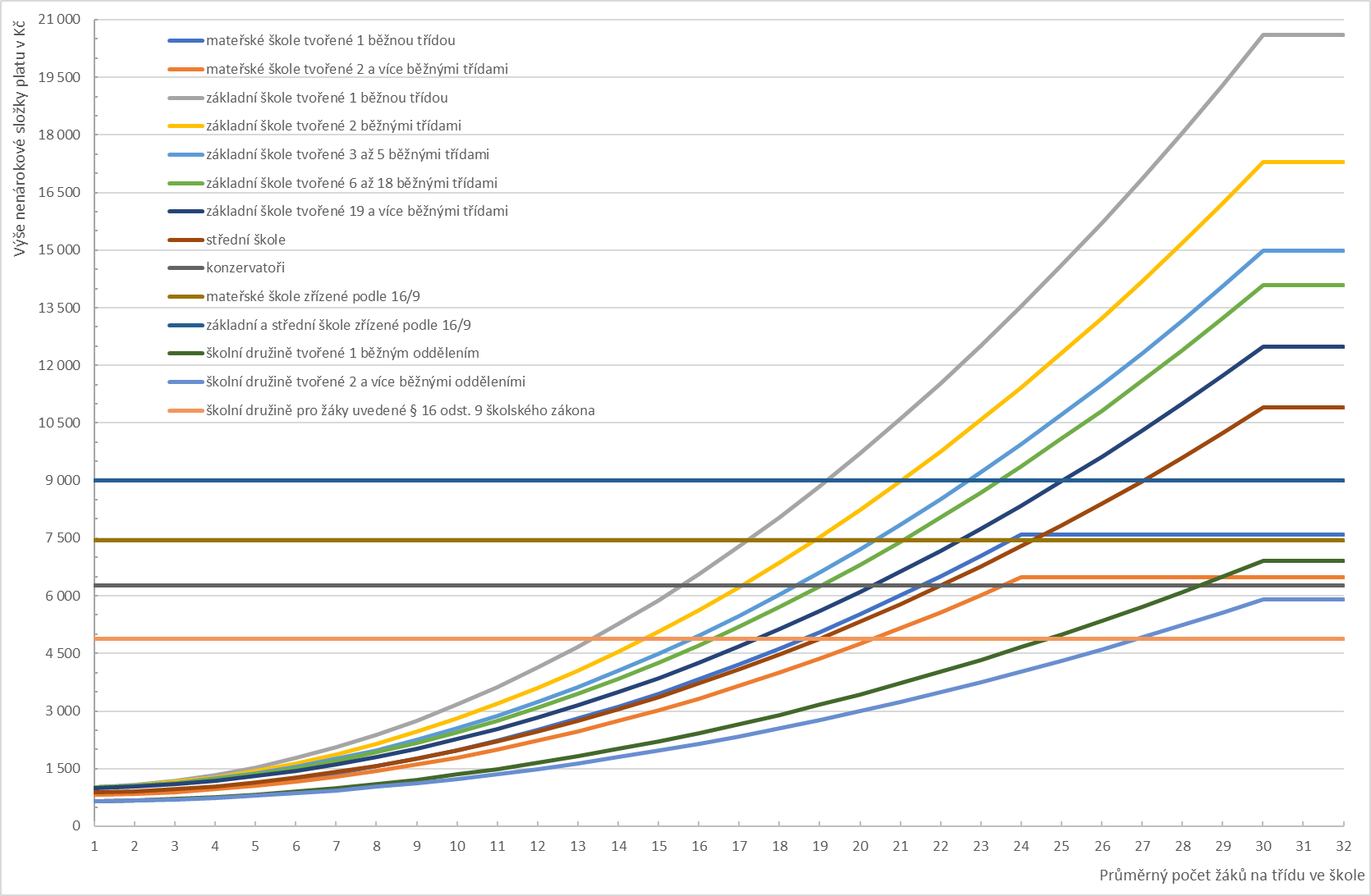 Graf č. 2: Výše nenárokové složky platu na 1 pedagoga základní školy na 1 měsíc (porovnání bez a vč. pedagogické intervence)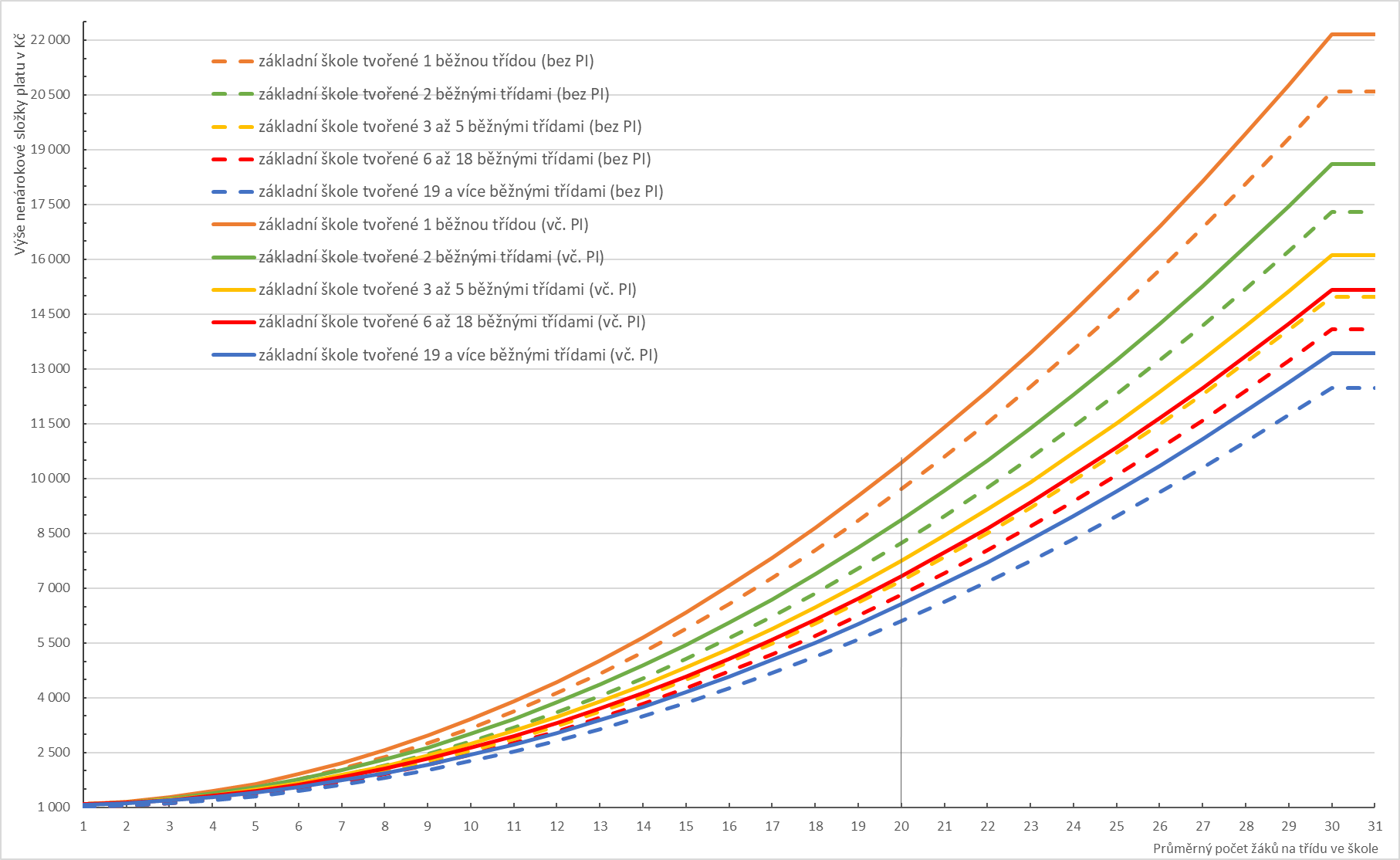 PřílohyPříloha č. 1: Normativy pro školy a školní družinu stanovené ministerstvem na základě § 161 odst. 1 školského zákonaPříloha č. 2: Metodika pro stanovení objemu finančních prostředků pro RgŠ ÚSCPříloha č. 3: Normativní rozpis rozpočtu na jednotlivé kraje prostřednictvím republikových normativů 2021Příloha č. 4: Rozpis rozpočtu na rok 2021 ve struktuře závazných ukazatelů pro jednotlivé krajeSeznam použitých zkratekČR – Česká republikaMP – mzdové prostředkyMŠMT – Ministerstvo školství, mládeže a tělovýchovyNIV – neinvestiční výdajeONIV – ostatní neinvestiční výdajeOON – ostatní osobní nákladyPŘO – přímo řízené organizace uvedené v příloze č. 2 zákona č. 157/2000 Sb.PZ – počet zaměstnancůRgŠ – Regionální školstvíRgŠ ÚSC – Regionální školství územních samosprávných celkůRN – republikový normativSŠ – střední školaŠZ – školský zákonVOŠ – vyšší odborná školaZam. – zaměstnanciZŠ – základní školaV Praze dne 26. ledna 2021Běžné výdaje celkemMzdové prostředkyOdvody (vč. přídělu do FKSP)Ostatní běžné výdajePočet zaměstnancův Kčv Kčv Kčv KčPočet zaměstnancůVýdaje RgŠ celkem:178 231 145 674121 092 223 631 43 332 660 15113 806 261 892257 795,48Přímé výdaje RgŠ:174 662 101 108118 706 131 89242 478 784 56813 477 184 648253 316,33     - zřizované ÚSC164 672 922 907118 706 131 89242 478 784 5683 488 006 447253 316,33     - soukromé7 882 769 4947 882 769 494     - církevní2 106 408 7072 106 408 707Přímé výdaje PŘO3 569 044 5662 386 091 739853 875 583329 077 2444 479,15Druh školyVýkony 16/17Výkony 17/18Výkony 18/19Výkony 19/20Výkony 20/21Změna za rok(20/21 ku 19/20)Změna za rok(20/21 ku 19/20)Druh školyVýkony 16/17Výkony 17/18Výkony 18/19Výkony 19/20Výkony 20/21absolutněrelativněMateřské školy362 653362 756363 776364 909357 598-7 31198,00Přípravné třídy ZŠ a přípravný stupeň ZŠ speciální4 8003 6353 3184 5734 61138100,83Základní školy906 188926 108940 928952 946962 3489 402100,99   v tom 1. stupeň568 966575 699573 442563 346555 089-8 25798,53             2. stupeň337 222350 409367 486389 600407 25917 659104,53Střední školy celkem404 087403 018403 957408 088417 3029 214102,26     z toho povinná školní docházka40 98041 26041 61141 99741 798-19999,53Konzervatoře3 5003 4953 5693 6123 68674102,05     z toho povinná školní docházka3293493393143239102,87Vyšší odborné školy14 87612 90111 47411 11711 349232102,09Regionální školství celkem1 696 1041 711 9131 727 0221 745 2451 756 89411 649100,67Rozpočet neinvestičních výdajů (NIV) celkem ve výši164 672 922 907 Kč             z toho mzdové prostředky vč. příslušenství161 184 916 460 Kčv tom: mzdové prostředky (MP) ve výši118 706 131 892 Kč               z toho platy:117 811 999 158 Kč zákonné odvody do fondů (vč. přídělu do FKSP) ve výši42 478 784 568 Kč ostatní neinvestiční výdaje (ONIV) ve výši3 488 006 447 Kčlimit počtu zaměstnanců ve výši253 316,33průměrný měsíční rozpočtovaný plat ve výši38 757 KčNIV celkemv KčMPv KčOdvody (vč. přídělu do FKSP)v KčONIVv KčLimit počtu zaměstnanců164 672 922 907118 706 131 89242 478 784 5683 488 006 447253 316,33Druh školy, školní družina2020 2021ZvýšeníZvýšeníDruh školy, školní družinav Kčv Kčv Kčv %Pedagogický pracovník kromě asistenta pedagoga v/ve:mateřské škole, pokud je součástí mateřské školy tvořené 1 třídou, a pokud je mateřská škola jediným druhem školy právnické osoby2 7003 20050018,5mateřské škole, pokud je součástí mateřské školy tvořené 2 třídami, a pokud je mateřská škola jediným druhem školy právnické osoby1 4001 90050035,7mateřské škole, pokud je součástí mateřské školy tvořené 3 a více třídami, a pokud je mateřská škola jediným druhem školy právnické osoby9001 40050055,6mateřské škole, pokud je součástí mateřské školy tvořené 1 až 2 třídami, a pokud je součástí právnické osoby i jiný druh školy9001 40050055,6mateřské škole, pokud je součástí mateřské školy tvořené 3 a více třídami, a pokud je součástí právnické osoby i jiný druh školy6501 15050076,9mateřské škole zřízené podle § 16 odst. 9 školského zákona a mateřské škole při zařízení pro výkon ústavní a ochranné výchovy, pokud je součástí mateřské školy tvořené 1 třídou 3 2003 70050015,6mateřské škole zřízené podle § 16 odst. 9 školského zákona a mateřské škole při zařízení pro výkon ústavní a ochranné výchovy, pokud je součástí mateřské školy tvořené 2 a více třídami 1 8002 30050027,8mateřské škole při zdravotnickém zařízení1 8002 30050027,8základní škole, pokud je součástí základní školy tvořené 1 třídou4 0005 5001 50037,5základní škole, pokud je součástí základní školy tvořené 2 třídami3 2004 7001 50046,9základní škole, pokud je součástí základní školy tvořené 3 až 5 třídami2 3003 8001 50065,2základní škole, pokud je součástí základní školy tvořené 6 a více třídami1 5003 0001 500100,0základní škole zřízené podle § 16 odst. 9 školského zákona a základní škole při zařízení pro výkon ústavní a ochranné výchovy, pokud je součástí základní školy tvořené 1 až 2 třídami4 0005 5001 50037,5základní škole zřízené podle § 16 odst. 9 školského zákona a základní škole při zařízení pro výkon ústavní a ochranné výchovy, pokud je součástí základní školy tvořené 3 a více třídami2 6004 1001 50057,7základní škole při zdravotnickém zařízení1 8003 3001 50083,3střední škole1 1002 6001 500136,4střední škole zřízené podle § 16 odst. 9 školského zákona, střední škole při zařízení pro výkon ústavní a ochranné výchovy2 5004 0001 50060,0Konzervatoři1 1002 6001 500136,4školní družině tvořené 1 oddělením6901 19050072,5školní družině tvořené 2 odděleními5801 08050086,2školní družině tvořené 3 a více odděleními460960500108,7Druh školy, školní družina2020 2021ZvýšeníZvýšeníDruh školy, školní družinav Kčv Kčv Kčv %Pedagogický pracovník kromě asistenta pedagoga v/ve:mateřské škole59080721736,8mateřské škole zřízené podle § 16 odst. 9 školského zákona, mateřské škole při zařízení pro výkon ústavní a ochranné výchovy, mateřské škole při zdravotnickém zařízení5 4487 4522 004 36,8základní škole851990139 16,3základní škole zřízené podle § 16 odst. 9 školského zákona, základní škole při zařízení pro výkon ústavní a ochranné výchovy, základní škole při zdravotnickém zařízení7 7189 0111 293 16,8střední škole74986411515,4střední škole zřízené podle § 16 odst. 9 školského zákona, střední škole při zařízení pro výkon ústavní a ochranné výchovy7 7188 9031 185 15,4konzervatoři5 3356 27694117,6školní družině45465019643,2školní družině pro žáky uvedené § 16 odst. 9 školského zákona3 4054 8751 47043,2Druh školy, školní družina2020 2021ZvýšeníZvýšeníDruh školy, školní družinav Kčv Kčv Kčv %Asistent pedagoga v/ve:mateřské škole zřízené podle § 16 odst. 9 školského zákona2 4973 9441 44757,9základní škole zřízené podle § 16 odst. 9 školského zákona2 4974 0061 50960,4střední škole zřízené podle § 16 odst. 9 školského zákona2 4974 0061 50960,4školní družině pro žáky uvedené § 16 odst. 9 školského zákona1 0002 3701 370 137,0Druh školy2020 2021ZvýšeníZvýšeníDruh školyv Kčv Kčv Kčv %mateřské škole v běžné třídě33970030175,4mateřské škole ve třídě zřízené podle § 16 odst. 9 ŠZ9801 25027027,6přípravné třídě základní školy57890032255,7přípravném stupni základní školy speciální1 4001 70030021,41. stupni základní školy pouze s třídami 1. stupně v běžné třídě1 3133 0001 687128,51. stupni základní školy s třídami 2. stupně v běžné třídě1 1552 8001 645142,42. stupni základní školy v běžné třídě9981 600 60260,31. stupni základní školy ve třídě zřízené podle § 16 odst. 9 ŠZ1 8503 5001 65089,22. stupni základní školy ve třídě zřízené podle § 16 odst. 9 ŠZ1 7002 30060035,3základní škole speciální1 9003 0001 10057,9střední škole – obory vzdělání osmiletého gymnázia6831 400717105,0střední škole – obory vzdělání šestiletého gymnázia6831 35066797,7střední škole6831 25056783,0konzervatoři8651 30043550,3vyšší odborné škole65180014922,9základní umělecké školy kromě individuální výuky37652875,7základní umělecké školy individuální výuka701205071,4KrajNIV celkem v KčProstředky na platy v KčONIV v KčPočet zam.Hl. m. Praha 15 809 093 09911 381 232 259353 379 69722 449,49Středočeský 17 407 511 53012 502 389 784429 266 18125 086,18Jihočeský 8 573 020 4286 160 217 568207 444 95912 405,29Plzeňský  7 503 071 4355 393 418 023178 809 74710 775,60Karlovarský 3 694 436 2032 659 363 24183 020 9095 295,58Ústecký 10 568 402 0207 597 702 585250 721 89215 239,40Liberecký 5 939 914 9884 273 138 322136 993 1468 598,37Královéhradecký7 477 347 3165 382 595 963167 782 00710 824,86Pardubický 7 248 575 9955 211 067 970171 945 68210 457,71Vysočina6 821 740 7174 906 881 797158 195 2289 867,78Jihomoravský15 384 004 02111 068 373 110353 153 34122 286,73Olomoucký8 639 076 6976 216 025 711197 713 77712 563,92Zlínský 7 710 497 4365 551 783 972171 174 81711 150,36Moravskoslezský15 249 051 35210 974 614 991345 524 17222 095,83RgŠ celkem:138 025 743 23799 278 805 2963 205 125 555199 097,10průměrný plat pedagoga v Kčprůměrný plat nepedagoga v Kčrodinná skupina dětského domova44 82929 565ubytovaný v internátu43 22024 521ubytovaný v domově mládeže41 75123 383dítě, žák, student*)46 81724 209KategorieVýkony2018/19 Výkony2019/20Výkony2020/21Změna šk. r. 2020/21oproti šk. r. 2019/20Změna šk. r. 2020/21oproti šk. r. 2019/20KategorieVýkony2018/19 Výkony2019/20Výkony2020/21absolutněrelativněrodinná skupina dětského domova586,0587,0589,02,0100,34ubytovaný v internátu1 555,01 517,01 359,0-158,089,58ubytovaný v domově mládeže32 892,032 999,034 050,01 051,0103,18dítě, žák, student*)1 622 920,81 636 754,41 643 472,66 718,2100,41Celkem 1 657 953,81 671 857,41 679 470,67 613,2100,46KategorieNIV celkemKčProstředky na platy celkem KčONIVcelkem KčPočet zam.Republikový normativ podle § 161a odst. 1 připadající na:Republikový normativ podle § 161a odst. 1 připadající na:Republikový normativ podle § 161a odst. 1 připadající na:Republikový normativ podle § 161a odst. 1 připadající na:Republikový normativ podle § 161a odst. 1 připadající na:1 rodinnou skupinu dětského domova3 336 8322 414 79857 5365,08111 ubytovaného v internátu159 815116 9231 0340,25611 ubytovaného v domově mládeže47 02534 3933190,0831Republikový normativ podle § 161b odst. 1 připadající na:Republikový normativ podle § 161b odst. 1 připadající na:Republikový normativ podle § 161b odst. 1 připadající na:Republikový normativ podle § 161b odst. 1 připadající na:Republikový normativ podle § 161b odst. 1 připadající na:1 dítě, žáka, studenta*)8 2756 032840,0189Krajpočet dětí, žáků a studentů podle § 161b odst. 1 ve šk.r. 2020/2021rozloha kraje v km2dětí, žáků, studentů na km2Podíl ČR/krajOpravný koeficient k RNPraha193 631,0496390,380,0531,0003Středočeský kraj217 050,111 01419,711,0571,0053Jihočeský kraj102 954,610 05610,242,0351,0102Plzeňský kraj90 296,87 56011,941,7451,0087Karlovarský kraj42 654,23 31512,871,6201,0081Ústecký kraj126 079,15 33523,630,8821,0044Liberecký kraj69 750,53 16322,050,9451,0047Královéhradecký kraj85 663,74 75718,011,1571,0058Pardubický kraj84 095,14 51918,611,1201,0056Vysočina79 422,86 92511,471,8171,0091Jihomoravský kraj184 070,67 06726,050,8001,0040Olomoucký kraj99 991,45 13919,461,0711,0054Zlínský kraj89 499,13 96522,570,9231,0046Moravskoslezský kraj178 313,95 55532,100,6491,0032Celkem1 643 472,678 86620,841,0001,0050KategorieVýkony2020/21 NIV celkem KčProstředky na platy celkem KčONIVcelkem KčPočet zam.rodinná skupina dětského domova589,01 965 393 8611 422 316 02233 888 7042 992,78ubytovaný v internátu1 359,0217 189 174158 898 3571 405 206348,05ubytovaný v domově mládeže34 050,01 601 190 8311 171 081 65010 861 9502 829,53dítě, žák, student*)1 643 472,613 668 585 7069 963 065 356138 742 95231 217,16Celkem normativní rozpis1 679 470,617 452 359 57212 715 361 385184 898 81237 387,52KrajNIV celkem v KčProstředky na platy v KčONIV v KčPočet zam.Hl. m. Praha 35 164 65125 347 525742 71373,50Středočeský 39 128 45428 147 411904 27080,87Jihočeský 19 557 76814 078 317439 41444,18Plzeňský  17 001 41912 240 508378 80932,76Karlovarský 8 387 7936 046 116177 16819,63Ústecký 24 037 31917 306 663534 87155,18Liberecký 13 395 6229 650 538290 19133,41Královéhradecký16 912 28812 191 827355 78636,31Pardubický 16 408 39611 815 234363 30829,21Vysočina15 400 36511 093 940334 79435,09Jihomoravský34 482 25524 843 604744 64171,77Olomoucký19 520 09714 065 344419 36043,91Zlínský 17 393 31212 540 654363 10433,65Moravskoslezský34 166 46324 620 652731 61865,59RgŠ celkem:310 956 202223 988 3336 780 047655,06KrajNIV celkem v KčProstředky na OON v KčONIV v KčPočet zam.Hl. m. Praha 154 049 881115 134 44000,00Středočeský 149 301 669111 585 70200,00Jihočeský 66 582 39049 762 62300,00Plzeňský  43 616 02032 597 92200,00Karlovarský 48 184 90836 012 63700,00Ústecký 90 761 47567 833 68800,00Liberecký 42 633 14931 863 34000,00Královéhradecký71 470 32753 415 79000,00Pardubický 66 118 29449 415 76500,00Vysočina58 302 23543 574 16700,00Jihomoravský76 061 90456 847 46200,00Olomoucký61 626 09646 058 36800,00Zlínský 76 955 65257 515 43500,00Moravskoslezský79 598 33659 490 53500,00RgŠ celkem:1 085 262 336811 107 87400,00KrajNIV celkem v KčProstředky na platy v KčONIV v KčPočet zam.Hl. m. Praha 750 333 136552 417 133150 1001 611,13Středočeský 1 078 832 553794 235 345259 9002 311,21Jihočeský 425 285 341313 056 998153 750918,40Plzeňský  411 250 102302 818 57322 400891,37Karlovarský 221 482 549163 021 16799 700466,84Ústecký 664 300 140488 872 889410 5501 437,14Liberecký 267 139 692196 566 396202 300575,35Královéhradecký409 760 284301 678 48280 300863,88Pardubický 372 257 470274 073 23365 900803,17Vysočina308 939 477227 369 494171 650665,40Jihomoravský941 718 464693 268 072259 4001 979,75Olomoucký521 891 377384 099 947283 4001 116,22Zlínský 379 155 158279 134 98589 500803,78Moravskoslezský762 781 960561 583 835150 4501 613,59RgŠ celkem:7 515 127 7035 532 196 5492 399 30016 057,23KrajNIV celkem v KčProstředky na platy v KčONIV v KčPočet zam.Hl. m. Praha 18 667 23013 746 119034,18Středočeský 7 418 8875 463 098013,59Jihočeský 2 041 1561 503 06003,74Plzeňský  4 260 0423 136 99707,80Karlovarský 2 134 6021 571 87203,91Ústecký 3 244 9612 389 51505,94Liberecký 2 283 0161 681 16104,18Královéhradecký1 533 6151 129 31902,81Pardubický 1 542 7771 136 06602,83Vysočina1 143 340841 92902,09Jihomoravský4 139 1123 047 94707,58Olomoucký925 300681 37001,69Zlínský 884 989651 68601,62Moravskoslezský1 780 9731 311 46803,26RgŠ celkem:52 000 00038 291 607095,22KrajNIV celkem v KčProstředky na platy v KčProstředky na OON v KčONIV v KčPočet zam.Hl. m. Praha 958 214 898591 510 777115 134 440892 8131 718,81Středočeský 1 274 681 563827 845 854111 585 7021 164 1702 405,67Jihočeský 513 466 655328 638 37549 762 623593 164966,32Plzeňský  476 127 583318 196 07832 597 922401 209931,93Karlovarský 280 189 852170 639 15536 012 637276 868490,38Ústecký 782 343 895508 569 06767 833 688945 4211 498,26Liberecký 325 451 479207 898 09531 863 340492 491612,94Královéhradecký499 676 514314 999 62853 415 790436 086903,00Pardubický 456 326 937287 024 53349 415 765429 208835,21Vysočina383 785 417239 305 36343 574 167506 444702,58Jihomoravský1 056 401 735721 159 62356 847 4621 004 0412 059,10Olomoucký603 962 870398 846 66146 058 368702 7601 161,82Zlínský 474 389 111292 327 32557 515 435452 604839,05Moravskoslezský878 327 732587 515 95559 490 535882 0681 682,44RgŠ celkem:8 963 346 2415 794 476 489811 107 8749 179 34716 807,51NIV celkem v KčProstředky na platy v KčProstředky na OON v KčONIV v KčLimit PZZbývající rozpočtová rezerva231 473 85723 355 98883 024 86088 802 73324,20NIV celkem164 441 449 050 KčZ toho:Mzdové prostředky118 599 751 044 Kč         z MP – platy117 788 643 170 Kč         z MP – OON811 107 874 KčOdvody (vč. přídělu do FKSP)42 442 494 292 KčONIV3 399 203 714 KčPočet zaměstnanců253 292,13